ProfilePartner at TPA Czech RepublicManaging partner in the Valuation DepartmentForensic expert in the field of economicsAuditor, Tax AdvisorLecturer and TrainerProfessional CareerSince 2002: Partner at TPA Czech Republic Since 1997: Employee of TPA Czech RepublicLecturer in several training agencies20 years of experience in the field of valuation structure of merger projects, strategic consulting and restructuringEducation and TrainingGraduate of the University of Economics in Prague (PhD.)3x awarded „Tax star for Mergers and Acquisitions“Project Manager (IIR Certificate)Professional NetworksMember of the Chamber of Tax Consultants Czech RepublicMember of the Chamber of Tax Advisers of the Czech Republic and corporate income tax sectionMember of the Advisory Forum of the Ministry of JusticeMember of the Finance and Valuation Department of University of Economics in PragueLanguage SkillsCzechEnglischClient Focus / ServicesBUSINESS CONSULTINGCOMMERCIAL DUE DILIGENCEVALUTIONYCORPORATE FINANCETRANSACTION SUPPORTFINANCIAL RESTRUCTURINGPOST-ACQUISITION CONSULTANCYAreas of ExpertiseLAWYERSBANKING, INSURANCE & FINANCIAL SERVICE PROVIDERENERGY	HOLDINGSREAL ESTATEPRIVATE EQUITY FUNDSMANUFACTURING INDUSTRYContactJiří Hlaváčjiri.hlavac@tpa-group.czPhone: +420 222 826 248Cellphone: +420 602 380 690TPA Czech RepublicAntala Staška 2027/79, Prague 4, 140 00Phone: +420 222 826 311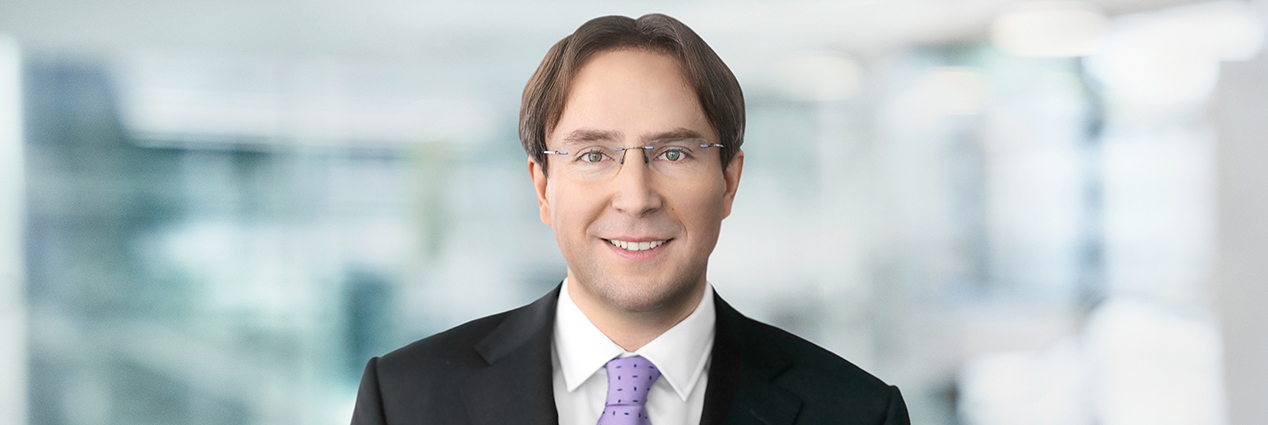 Jiří Hlaváč